 الوضعية الانطلاقية الأم2:مشروع الاخوين       أراد الأخوان محسن و على شراء قطعة أرض و إستغلالها في مشروعين مختلفين , حيث أراد محسن بناء منزل جديد في أرضه الأرض (1) . أما علي فأراد إستثمار الأرض في بناء حديقة تسلية الأرض (2) .بعد قيام الخبير في الأراضي بأخذ الأطوال الخاضة بالأرض , أنجز مخطط خاص بهذه الأرض حيث الأرض (1) على شكل مثلث قائم و الأرض(2) على شكل مستطيل إضافة إلى السندات التالية :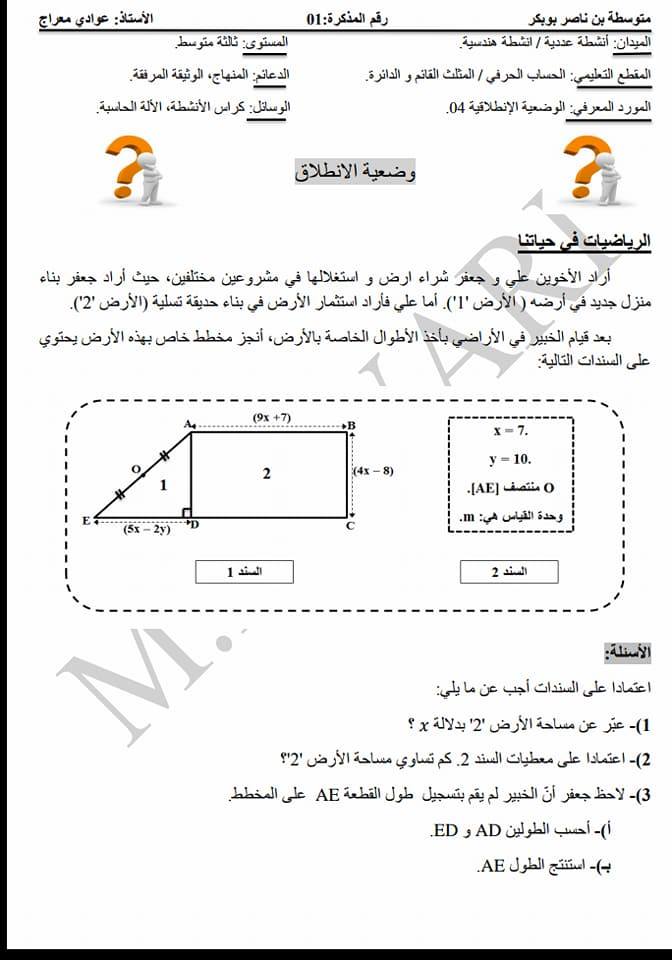 إعتمادا على السندات اجب عن :عبر عن مساحة الأرض (2) بدلالة ومحيطها ؟عبر عن مساحة الأرض (1) بدلالة  و  ؟عبر عن المساحة الكلية للأرض بدلالة و  ثم أحسبها ؟.لاحظ محسن أن الخبير لم يقم بتسجيل طول القطعة [AE] , ساعده في حساب الطولAE و استنتج الطول OD يريد علي وضع حاجز[CA ] للفصل بين ألعاب الصغار و ألعاب الكبار أحسب طول هذا الحاجز https://prof27math.weebly.com/ 